to fall off = to depart to get rid of fuel = to dump fuel / to jettison fuel smoke trail = fumesthey are leaving smoke trails behind they are giving off the fumes smoke trail after / behind them*before/after = time reference onlyit's blurry I can't make the markings OUTI can't recognize them from the distance biplanean air-show routinea vintage biplanerelatively close to each otherslightly (lower)they are giving off display smoke trailsthe exhaustperforming this aerobatic manoeuver(in)sufficient acknowledgement rock your wings if there's not enough time for verbal responses LEFT-HAND TRAFFIC PATTERN (CIRCUIT)Consists of (how many) legs? What are they?5departurecrosswinddownwindbasefinal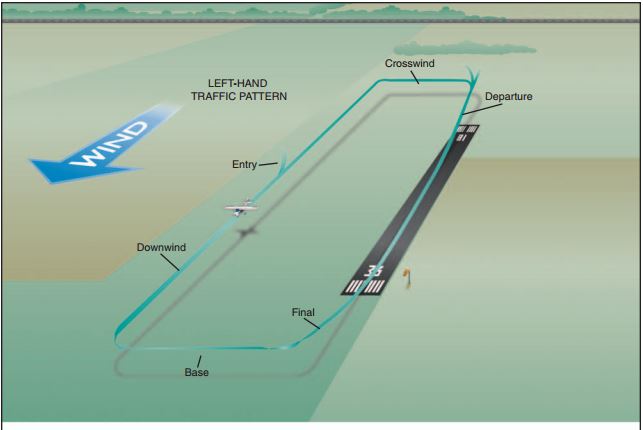 I can see a blue and white high-wing east of Benejov.Keep your gear up until west of Benejov.Turn left and get in line behind the Ikarus.You’ve flown away from the railway tracks.The Staggerwing up ahead is going to be too slow for you.